
ประกาศจังหวัดชลบุรี
เรื่อง ประกาศผู้ชนะการเสนอราคา จ้างล้างทำความสะอาดและซ่อมบำรุงเครื่องปรับอากาศ เดือนมีนาคม ๒๕๖๗ จำนวน ๓๖ รายการ โดยวิธีเฉพาะเจาะจง
--------------------------------------------------------------------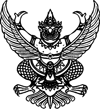                ตามที่ จังหวัดชลบุรี โดยโรงพยาบาลพนัสนิคม ได้มีโครงการ จ้างล้างทำความสะอาดและซ่อมบำรุง
เครื่องปรับอากาศ เดือนมีนาคม ๒๕๖๗ จำนวน ๓๖ รายการ โดยวิธีเฉพาะเจาะจง  นั้น
               ล้างทำความสะอาดและซ่อมบำรุงเครื่องปรับอากาศ เดือนมีนาคม ๒๕๖๗ จำนวน ๓๖ รายการ
จำนวน ๑ งาน ผู้ได้รับการคัดเลือก ได้แก่ บริษัท ใจไวเอ็นจิเนียร์ริ่ง จำกัด (ให้บริการ) โดยเสนอราคา เป็นเงินทั้งสิ้น 
๒๓,๑๖๙.๒๕ บาท (สองหมื่นสามพันหนึ่งร้อยหกสิบเก้าบาทยี่สิบห้าสตางค์) รวมภาษีมูลค่าเพิ่มและภาษีอื่น ค่าขนส่ง ค่าจดทะเบียน และค่าใช้จ่ายอื่นๆ ทั้งปวง
                                                                     ประกาศ ณ วันที่  ๒๙ กุมภาพันธ์ พ.ศ. ๒๕๖๗                                                                               (นางขนิษฐา เจริญขจรชัย)                                                                          ผู้อำนวยการโรงพยาบาลพนัสนิคม                                                                    ปฏิบัติราชการแทนผู้ว่าราชการจังหวัดชลบุรี